ที่ มท ๐๘16.3/ว				      	         	        กระทรวงมหาดไทย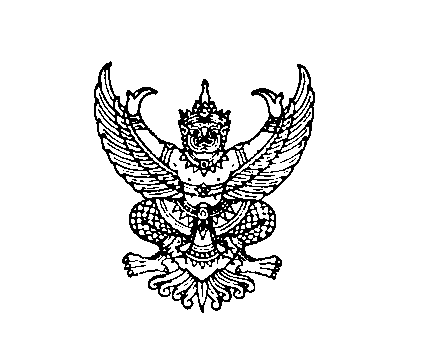                                                                                   	        ถนนอัษฎางค์ กทม. 10200						         ตุลาคม  ๒๕61เรื่อง    	ซักซ้อมแนวทางการขอยกเว้นการเรียกมาตรวจเลือกเข้ารับราชการทหารกองประจำการในยามปกติ เรียน    	ผู้ว่าราชการจังหวัด ทุกจังหวัดอ้างถึง   หนังสือกระทรวงมหาดไทย ที่ มท 0816.3/ว 457 ลงวันที่ 25 มกราคม 2561สิ่งที่ส่งมาด้วย   	1. หลักเกณฑ์และแนวทางปฏิบัติการยกเว้นการเรียกมาตรวจเลือก                                          เข้ารับราชการทหารกองประจำการในยามปกติ                                    	จำนวน  1  ชุด	2. ขั้นตอนการขอยกเว้นการเรียกมาตรวจเลือกเข้ารับราชการทหารฯ	จำนวน  1  ชุด  	ตามที่กระทรวงมหาดไทยได้แจ้งเรื่อง การยกเว้นการเรียกมาตรวจเลือกเข้ารับราชการทหารกองประจำการในยามปกติ และขอความร่วมมือจังหวัดแจ้งองค์กรปกครองส่วนท้องถิ่น ให้แจ้งสถานศึกษาในสังกัดที่จัดการศึกษาระดับมัธยมศึกษาตอนปลาย จัดทำบัญชีรายชื่อนักเรียนซึ่งอยู่ในระหว่างการฝึกวิชาทหารและเป็น
ผู้ซึ่งอยู่ในกำหนดเรียกมาตรวจเลือกเข้ารับราชการทหารกองประจำการในยามปกติของทุกปี และให้องค์กรปกครองส่วนท้องถิ่นรวบรวมบัญชีรายชื่อของนักเรียนจัดส่งให้จังหวัด และให้จังหวัดจัดส่งกรมส่งเสริมการปกครองท้องถิ่น ภายในวันที่ 1 กันยายน ของทุกปี เพื่อแจ้งสำนักงานปลัดกระทรวงกลาโหมดำเนินการขอยกเว้นฯ ให้ต่อไป นั้น	กระทรวงมหาดไทยพิจารณาแล้วเห็นว่า เพื่อให้การขอยกเว้นการเรียกมาตรวจเลือกเข้ารับราชการทหารกองประจำการในยามปกติ เป็นไปด้วยความเรียบร้อยและถูกต้องตามกฎกระทรวง ฉบับที่ 5 (พ.ศ. 2516) ออกตามความในพระราชบัญญัติส่งเสริมการฝึกวิชาทหาร พ.ศ. 2503 และเพื่อให้โรงเรียนสังกัดองค์กรปกครองส่วนท้องถิ่นถือเป็นแนวปฏิบัติให้เป็นไปในแนวทางเดียวกัน จึงเห็นควรแจ้งซักซ้อมแนวทาง
การปฏิบัติใหม่ ดังนี้			
	1. ให้สถานศึกษาจัดทำบัญชีรายชื่อบุคคล ซึ่งอยู่ในระหว่างการฝึกวิชาทหารและเป็นผู้ซึ่งอยู่ในกำหนดเรียกมาตรวจเลือกเข้ารับราชการทหารกองประจำการในยามปกติ ในปีถัดไป และจัดส่งไปยังสำนักงานปลัดกระทรวงกลาโหม พร้อมสำเนาหลักฐาน 1 ชุด ภายในเดือนตุลาคมของทุกปี	2. ให้สถานศึกษาจัดทำบัญชีรายชื่อบุคคล ซึ่งอยู่ในระหว่างการฝึกวิชาทหารและเป็น
ผู้ซึ่งอยู่ในกำหนดเรียกมาตรวจเลือกเข้ารับราชการทหารกองประจำการในยามปกติ ในปีถัดไป ส่งไปยังศูนย์ฝึก/หน่วยฝึก มณฑลทหารบก (ศูนย์ฝึกนักศึกษาวิชาทหารที่นักเรียนไปฝึก) พร้อมสำเนาหลักฐาน 3 ชุด เพื่อที่ศูนย์ฝึก/หน่วยฝึก มณฑลทหารบก จะได้ส่งเรื่องไปยังหน่วยบัญชาการรักษาดินแดนต่อไป ภายในเดือนตุลาคมของทุกปี	จึงเรียนมาเพื่อพิจารณาดำเนินการในส่วนที่เกี่ยวข้องต่อไป         	ขอแสดงความนับถือกรมส่งเสริมการปกครองท้องถิ่นกองส่งเสริมและพัฒนาการจัดการศึกษาท้องถิ่นโทร. ๐ ๒๒๔๑ ๙๐00 ต่อ 5312 โทรสาร ๐ ๒๒๔๑ ๙๐22-3 ต่อ 218ผู้ประสานงาน นางสาวสุกัญญา ประสงค์ศรี โทร.09-7265-5326